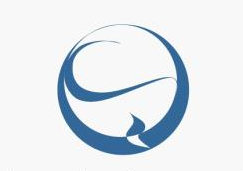          F-STONE政府采购电子招标文件项目编号：ZJWS2023-JJ109采购项目：台州市立医院呼吸机采购项目采购单位：台州市立医院采购代理机构：浙江五石中正工程咨询有限公司2023年5月目  录第一章 公开招标采购公告第二章 投标人须知第三章 评标办法及评分标准第四章 公开招标需求第五章 政府采购合同主要条款指引第六章 投标文件格式附件第一章 公开招标采购公告根据《中华人民共和国政府采购法》、《中华人民共和国政府采购法实施条例》和财政部令第87号《政府采购货物和服务招标投标管理办法》等有关规定， 浙江五石中正工程咨询有限公司受台州市立医院委托，现就其台州市立医院呼吸机采购项目进行公开招标采购，欢迎合格供应商前来投标。一、项目编号：ZJWS2023-JJ109二、招标项目概况：本次采购产品允许进口产品（已完成进口论证）。三、合格投标人的资格条件：①满足《中华人民共和国政府采购法》第二十二条规定；未被“信用中国”（www.creditchina.gov.cn)、中国政府采购网（www.ccgp.gov.cn）列入失信被执行人、重大税收违法失信主体、政府采购严重违法失信行为记录名单；②本项目接受联合体投标。四、招标文件获取的时间、方式：1、本项目招标文件实行“政府采购云平台”在线获取，不提供招标文件纸质版。供应商获取招标文件前应先完成“政府采购云平台”的账号注册。2、获取时间：自本公告发布之日起至响应文件递交截止时间止（以供应商完成获取采购文件申请后下载采购文件的时间为准）。3、地点：（1）政采云平台（http：//zfcg.czt.zj.gov.cn）；（2）供应商网上报名操作指南：“浙江政府采购网-办事指南-省采中心-网上报名”（http：//zfcg.czt.zj.gov.cn/bs_other/2018-03-30/12002.html）。4、方式：潜在供应商登陆政采云平台，在线申请获取招标文件（进入“项目采购”应用，在获取招标文件菜单中选择项目，申请获取招标文件，本项目招标文件不收取工本费；仅需浏览招标文件的供应商可点击“游客，浏览招标文件”直接下载招标文件浏览）。5、提示：招标公告附件内的招标文件（或采购需求）仅供阅览使用，供应商只有在“政府采购云平台”完成获取招标文件申请并下载了招标文件后才视作依法获取招标文件（法律法规所指的供应商获取招标文件时间以供应商完成获取招标文件申请后下载招标文件的时间为准）。五、投标说明：1.本项目实行电子投标，投标人应按照本项目招标文件和政采云平台的要求编制、加密并递交投标文件。投标人在使用系统进行投标的过程中遇到涉及平台使用的任何问题，可致电政采云平台技术支持热线咨询，联系方式：400-881-7190。2.投标人通过政采云平台电子投标工具制作投标文件，电子投标工具请供应商自行前往浙江政府采购网下载并安装（下载网址：http：//www.zjzfcg.gov.cn/bidClientTemplate/2019-05-27/12946.html）。3.投标人应在开标前完成CA数字证书办理。（办理流程详见http：//www.zjzfcg.gov.cn/bidClientTemplate/2019-05-27/12945.html，完成CA数字证书办理预计一周左右，请各投标人自行把握时间）4.投标人应当在投标截止时间前完成电子投标文件的传输递交，并可以补充、修改或者撤回电子投标文件。补充或者修改电子投标文件的，应当先行撤回原文件，补充、修改后重新传输递交。投标截止时间前未完成传输的，视为撤回投标文件。投标截止时间后传输、递交的投标文件，将被拒收。在开标后规定的投标有效期内，投标人不能撤销投标文件。5.投标文件的组成、份数、密封、效力本项目实行电子投标，供应商应准备电子投标文件、以介质（U盘）存储的数据电文形式、纸质备份投标文件三类：5.1电子投标文件，按政采云平台项目采购--电子招投标操作指南及本招标文件要求编制。5.2纸质备份投标文件以纸质文件的形式编制，按资格证明文件、商务技术文件、报价文件三部分分别编制并单独装订成册，数量均为2份（一正一副）。资格证明文件、商务技术文件、报价文件三部分须分别密封封装，资格证明文件、商务技术文件、报价文件三部分未分别密封的投标文件将为无效。5.3投标供应商在“政府采购云平台”完成“电子加密投标文件”的上传递交后，还可以在投标截止时间前递交以介质（U盘）存储的数据电文形式和纸质形式的“备份投标文件”，“备份投标文件”应当密封包装并在包装上标注投标项目名称、投标单位名称并加盖公章。以介质（U盘）存储的数据电文形式和纸质形式的“备份投标文件”需分别密封，可采用以下两种方式其中一种送达（逾期送达或未密封将被拒收）：①在投标截止时间前送交到开标地点；②采用邮寄方式，邮寄公司统一采用顺丰（包裹外包装上请注明单位、项目名称、联系电话等信息，以便代理机构作接收登记工作），邮寄接收截止时间为投标截止时间（邮寄地址：浙江五石中正工程咨询有限公司（浙江省台州市椒江区东环大道576号二楼，联系人：金老师，电话：0576-88781913。））。5.4通过“政府采购云平台”上传递交的“电子加密投标文件”无法按时解密，投标供应商递交了备份投标文件的，以备份投标文件为依据，否则视为投标文件撤回。通过“政府采购云平台”上传递交的“电子加密投标文件”已按时解密的，“备份投标文件”自动失效。投标供应商仅递交备份投标文件的，投标无效。5.5投标文件启用顺序和效力：投标文件的启用，按先后顺位分别为电子投标文件、以介质（U盘）存储的数据电文形式的备份投标文件。5.6▲未传输递交电子投标文件的，投标无效。六、投标截止时间及开标时间：北京时间2023年6月1日上午9:00整七、开标地址：浙江省台州市椒江区椒江区市府大道777号民泰大楼3楼一号开标室B场地。八、相关注意事项：供应商如对招标文件有异议应按规定的时间提出，逾期提出的，采购组织机构不予受理、答复。1.潜在供应商认为采购文件使自己的权益受到损害的，可以在依法获取采购文件之日或采购文件公告期限届满之日（公告期限届满后获取采购文件的，以公告期限届满之日为准）起7个工作日内且应当在采购响应截止时间之前，以书面形式向采购人和采购代理机构提出质疑。质疑供应商对采购人、采购代理机构的答复不满意或者采购人、采购代理机构未在规定的时间内作出答复的，可以在答复期满后十五个工作日内向同级政府采购监督管理部门投诉。质疑函范本、投诉书范本请到浙江政府采购网下载专区下载。2.根据财库[2016]125号《关于在政府采购活动中查询及使用信用记录有关问题的通知》要求，采购代理机构会对供应商信用记录进行查询并甄别。1）信用信息查询的截止时点：开标后评标前；2）查询渠道：“信用中国”（www.creditchina.gov.cn）、“中国政府采购网”（www.ccgp.gov.cn）、“浙江政府采购网（www.zjzfcg.gov.cn）；3）信用信息查询记录和证据留存具体方式：采购代理机构经办人将查询网页打印与其他项目相关文件文件一并保存；4）信用信息的使用规则：投标人存在不良信用记录的，其投标将被作为无效投标被拒绝。3.不良信用记录指：被列入失信被执行人、重大税收违法案件当事人名单、政府采购严重违法失信行为记录名单或浙江政府采购网曝光台中尚在行政处罚期内的。4.开标时间后30分钟内，供应商须登录“政采云”平台，用“项目采购-开标评标”功能解密投标文件，投标人未按时解密或解密失败的，其上传的电子投标文件自动失效。电脑及CA解密设备自备。九、联系方式：1、采购代理机构：浙江五石中正工程咨询有限公司；项目负责人：徐名峰、石晓林、邹正英、王芳、高琳；联系电话：15088711407、0576-88781913质疑接收人：徐少媚；联系电话：0576-88785265；传真：0571-85342190；地点：杭州市拱墅区白石路318号中国（杭州）人力资源服务产业园北楼512室；2、采购人：台州市立医院；项目联系人：陈先生；联系电话：0576-88598031；质疑接收人：朱女士；联系电话：0576-88858038；地址：台州市椒江区中山东路381-1号；3、同级政府采购监管管理部门：台州市财政局政府采购监督管理办公室；联系人：陈工、李工；联系电话：0576-88206705、0576-88206731；地址：台州市椒江区纬一路66号天元大厦。4、其余事项：中标供应商如有融资需求，可使用以下银行的政采贷服务。合同履约保函联系方式预付款保函联系方式浙江五石中正工程咨询有限公司2023年5月第二章 投标人须知前附表一 、总  则（一） 适用范围本招标文件适用于本次项目的招标、投标、评标、定标、验收、合同履约、付款等行为（法律、法规另有规定的，从其规定）。（二）定义1、“采购组织机构”指采购人委托组织招标的采购代理机构。2、采购人：是指委托采购代理机构采购本次项目的国家机关、事业单位和团体组织。3、投标人：是指向采购组织机构提交投标文件的单位或个人。4、货物：是指各种形态和种类的物品，包括原材料、燃料、设备、产品等。5、服务：是指除货物和工程以外的政府采购对象，包括各类专业服务、信息网络开发服务、金融保险服务、运输服务，以及维修与维护服务等。6、“书面形式”包括信函、传真等。7、“▲”系指实质性要求条款。（三）投标费用不论投标结果如何，投标人均应自行承担所有与投标有关的全部费用（招标文件有相关规定除外）。（四）特别说明1、投标供应商所投产品除招标文件中明确规定要求“提供官网截图或相应检测报告的证明材料”以外，所有技术参数描述均以投标文件为准。投标供应商对所投产品技术参数的真实性承担法律责任。项目招标结束后、质疑期限内，如有质疑供应商认为中标供应商所投产品、投标文件技术参数与招标需求存在重大偏离、错误、甚至造假的情况，应提供具体有效的证明材料。	2、投标人在投标活动中提供任何虚假材料，其投标无效，并报监管部门查处；中标后发现的，根据《中华人民共和国政府采购法》第七十七条第一款第一项之规定，处以采购金额千分之五以上千分之十以下的罚款，列入不良行为记录名单，在一至三年内禁止参加政府采购活动，有违法所得的，并处没收违法所得，情节严重的，由工商行政管理机关吊销营业执照；构成犯罪的，依法追究刑事责任。3、投标人不得相互串通投标报价，不得妨碍其他投标人的公平竞争，不得损害采购人或其他投标人的合法权益，投标人不得以向采购人、评标委员会成员行贿或者采取其他不正当手段谋取中标。4、为采购项目提供整体设计、规范编制或者项目管理、监理、检测等服务的供应商，不得再参加该采购项目的其他采购活动。5、投标文件格式中的表格式样可以根据项目差别做适当调整，但应当保持表格样式基本形态不变。6、单位负责人为同一人或者存在直接控股、管理关系的不同供应商，不得参加同一合同项下的政府采购活动。7、本项目不允许转让。二、招标文件（一）招标文件由招标文件总目录所列内容组成。（二）招标文件的澄清或修改1、采购组织机构可视采购具体情况对已发出的招标文件进行必要的澄清或者修改。澄清或者修改的内容可能影响投标文件编制的，采购人或者采购组织机构应当在投标截止时间至少15日前，在原公告发布媒体上发布澄清公告，澄清或者修改的内容为招标文件的组成部分；不足15日的，采购人或者采购组织机构应当顺延提交投标文件的截止时间。 2、投标人在规定的时间内未对招标文件提出疑问、质疑或要求澄清的，将视其为无异议。对招标文件中描述有歧义或前后不一致的地方，评标委员会有权进行评判，但对同一条款的评判应适用于每个投标人。三、投标文件（一）投标文件的组成投标人接到招标文件后，按照采购组织机构的要求提供：资格证明文件、商务与技术文件和报价文件。【特别提示：如有要求提供资料原件的，相关原件需在投标文件递交截止时间前递交，逾期将不予接收（原件放置在档案袋中，可不用密封）。原件仅作为核查复印件真实性之用，如仅提供了原件，投标文件中未提供复印件，不予认定投标文件中具备该份资料。资料原件也可以用与原件相符的公证原件替代】1、资格证明文件的组成：（1）联合体协议（以联合体形式投标的，提供联合体协议；投标人不以联合体形式投标的，则无需提交）；（2）投标声明书；（3）授权委托书（法定代表人亲自办理投标事宜的，则无需提交）；（4）法人或者其他组织的营业执照等证明文件，自然人的身份证明；（5）具有良好的商业信誉和健全的财务会计制度的承诺；（6）依法缴纳税收和社会保障资金的承诺；（7）参加政府采购活动前三年内，在经营活动中没有重大违法记录；（8）需要说明的其他资料。2、商务与技术文件的组成：（1）投标人情况介绍。（2）投标方案描述：A.项目需求的理解与分析（投标人对项目现状及需求的理解情况，对项目现状和需求描述的全面性、准确性、针对性，项目功能设计完备、对系统各组成部分等功能进行准确的分析，对项目重点、难点的把握，解决方案及合理化建议）。B.项目组织实施方案（包括项目工期、确保项目供货的措施或方案、项目实施进度安排、项目实施人员及项目负责人的资质、类似经验及社保证明等）。C.安装、调试及验收方案（包括项目验收标准和验收方法等）和措施；（3）投标产品描述及相关资料：A.设备配置清单（均不含报价）。B.产品品牌及型号、技术参数指标、性能特点、图片资料以及所遵循的技术规范、产品质保期、出厂标准、产品质量相关检测报告等内容。C.商务及技术响应表。D.投标产品中有节能产品的，应列明投标产品中有列入最新一期财政部、发展改革委公布的“节能产品政府采购清单”明细（提供所投产品在清单中所处的页码、截图，并以明显标识标注）；投标产品中有环保产品的，应列明投标产品中有列入最新一期财政部、环境保护部公布的“环境标志产品政府采购清单”明细（提供所投产品在清单中所处的页码、截图，并以明显标识标注）。【特别提示：节能和环境标志产品最新一期政府采购清单，可在“中国政府采购网”中查看】（4）投标人通过的质量管理和质量保证体系、环保体系、自主创新相关证书、软件著作权证等等与本项目相关的认证证书或文件；（5）近三年来类似项目的成功案例；（6）如是代理商需提供代理证明（或制造商出具的授权书）；（7）供应商为医疗器械生产企业的：第二类、第三类医疗器械生产企业提供《医疗器械生产许可证》、第一类医疗器械生产企业提供第一类医疗器械生产备案凭证；供应商为医疗器械经营企业的：第三类医疗器械经营企业提供《医疗器械经营许可证》、第二类医疗器械经营企业提供第二类医疗器械经营备案凭证；（适用于按医疗器械管理的货物）；食品药品监督管理部门核发的完整有效的医疗器械注册或备案证明；（适用于按医疗器械管理的设备）；（8）投标人认为需要提供的其他资料（包括可能影响投标人商务与技术文件评分的各类证明材料）；（9）售后服务描述及承诺：A.距采购人最近的服务网点详细介绍（包括地理位置、资质资格、技术力量、工作业绩、服务内容及联系电话等）。B.针对本项目的售后服务措施及承诺（售后技术服务方案、人员配备、故障响应时间、技术培训方案等）。3、报价文件的组成（1）报价文件由开标一览表、报价明细表、中小企业等声明函（不符合中小企业要求的无需提供）以及投标人认为其他需要说明的内容组成。（2）此报价为投标人一次性报出唯一的最终价格，包含其它一切所要涉及到的费用，有选择的报价将被拒绝。（3）投标报价是包括货款、标准附件、备品备件、专用工具、包装、运输、装卸、保险、税金、货到就位以及安装、调试、培训、保修、合同包含的所有风险责任等各项费用及不可预见费等所需的全部费用，全部费用已包含在开标一览表的投标总报价中。（4）政府采购优惠政策相关资料（如有）。（5）相关报价单需打印或用不退色的墨水填写， 投标报价单不得涂改和增删，如有错漏必须修改，修改处须由同一签署人签字或盖章。由于字迹模糊或表达不清引起的后果由投标人负责。（6）投标报价应按招标文件中相关附表格式填写。（7）设备配置清单（含报价）投标单位供货过程中配件价格不高于报价。（二）投标文件的制作及递交要求1、投标文件的制作要求（1）投标人应按照投标文件组成内容及项目招标需求制作投标文件，不按招标文件要求制作投标文件的将视情处理（拒收、扣分等），由此产生的责任由投标人自行承担。（2）投标人应对所提供的全部资料的真实性承担法律责任，投标文件内容中有要求盖章或签字的地方，必须加盖投标人的公章以及法定代表人或授权委托代理人盖章或签字。（3）投标文件以及投标人与采购组织机构就有关投标事宜的所有来往函电，均应以中文汉语书写。除签字、盖章、专用名称等特殊情形外，以中文汉语以外的文字表述的投标文件视同未提供。（4）投标计量单位，招标文件已有明确规定的，使用招标文件规定的计量单位；招标文件没有规定的，应采用中华人民共和国法定计量单位（货币单位：人民币元）。（5）若投标人不按招标文件的要求提供资格审查材料，其风险由投标人自行承担。（6）与本次投标无关的内容请不要制作在内，确保投标文件有针对性、简洁明了。①投标文件的编制本项目实行电子投标，供应商应准备电子投标文件、以介质（U盘）存储的数据电文形式的备份投标文件、纸质备份投标文件三类：（1）按政采云平台项目采购--电子招投标操作指南及本招标文件要求编制。投标人应通过“政采云电子交易客户端”，并按照本招标文件和“政府采购云平台”的要求编制并加密投标文件。1.1投标人应当按照本章节 “投标文件组成”规定的内容及顺序在“政采云电子交易客户端”编制投标文件。其中《资格证明文件》和《商务技术文件》中不得出现本项目投标报价，如因投标人原因提前泄露投标报价，是投标人的责任。1.2投标文件分为资格证明文件、商务技术文件、报价文件三部分。各投标人在编制投标文件时请按照采购文件第六章规定的格式进行，并按格式要求在指定位置根据要求进行签章，否则视为未提供，未提供格式的，请各投标人自行拟定格式，并加盖单位公章并由法定代表人或其授权代表签署（签字或盖章），否则视为未提供。1.3《投标文件》内容不完整、混乱的编排导致投标文件被误读或评标委员会查找不到有效文件是投标人的责任。《投标文件》因字迹潦草或表达不清所引起的后果由投标人负责。（2）以介质（U盘）存储的数据电文形式的备份投标文件，按政采云平台项目采购-电子招投标操作指南中上传的电子投标文件格式，以U盘形式提供。数量为1份。（3）纸质备份投标文件以纸质文件的形式编制，按资格证明文件、商务技术文件、报价文件三部分分别编制并单独装订成册，数量均为2份（一正一副）。资格证明文件、商务技术文件、报价文件三部分须分别密封封装，资格证明文件、商务技术文件、报价文件三部分未分别密封的投标文件将为无效。除报价文件外其余一律不准出现数字报价。如有不同标段，请按标段号分别装订，密封要求同上。Ⅰ电子投标文件1.电子投标文件中须加盖公章、法人章部分均采用CA签章，并根据“政采云供应商项目采购-电子招投标操作指南”及本招标文件规定的格式和顺序编制电子投标文件并进行关联定位，以便评标委员会在评标时，点击评分项可直接定位到该评分项内容。如对招标文件的某项要求，投标人的电子投标文件未能关联定位提供相应的内容与其对应，则评标委员会在评审时如做出对投标人不利的评审由投标人自行承担。电子投标文件如内容不完整、编排混乱导致投标文件被误读、漏读，或者在按采购文件规定的部位查找不到相关内容的，由投标人自行承担。2.温馨提醒：CA签章上目前没有法人或授权代表签字信息，需要投标人联系浙江杭州汇信科技有限公司（400-8884636）、杭州天谷信息科技有限公司（400-0878198）等相应公司进行办理，或在投标文件中涉及到签字的位置线下签好字然后扫描或者拍照做成PDF的格式亦可。3.以介质（U盘）存储的数据电文形式的备份投标文件，按政采云平台项目采购-电子招投标操作指南中上传的电子投标文件格式，以U盘形式提供。数量为1份。Ⅱ纸质备份投标文件1.所有纸质投标资料应按投标文件的组成所列内容及顺序装订成册，并逐页连续标注页码。因投标文件内容不完整、编排混乱导致投标文件被误读、漏读或者查找不到相关内容的责任由投标人自行承担。2.投标人应按资格证明文件、商务技术文件、报价文件三部分分别编制并单独装订成册，活页装订的投标文件将被拒绝。投标文件需打印或用不褪色的墨水填写。3.投标人应按资格证明文件、商务技术文件、报价文件三部分分别密封封装纸质备份投标文件。资格证明文件、商务技术文件、报价文件三部分未分别密封的投标文件将为无效。请在密封袋的封口处应有投标单位公章或投标授权委托代理人签字。封皮上写明项目编号、标段、招标项目名称、投标人名称，并注明“投标文件名称（资格证明文件、商务技术文件、报价文件）”、“开标时启封”字样，未按上述要求密封及加写标记，采购组织机构对投标文件的误投和提前启封不负责任。4.项目如分标段，各标段投标文件必须分开编制，并按上述份数要求单独密封包装。5.因密封不严、标记不明而造成失密、拒收、过早启封等情况，采购组织机构概不负责。相关原件在投标文件递交截止时间前递交，逾期将不予接收（原件放置在档案袋中，可不用密封）。原件仅作为核查复印件真实性之用，如仅提供了原件，投标文件中未提供复印件，不予认定投标文件中具备该份资料。6.投标人在投标截止时间之前，可以对已提交的纸质备份投标文件进行修改或撤回，但应以书面形式通知招标人，书面形式应加盖投标人公章或由法定代表人（或委托人）签署或盖章。投标截止时间后，投标人不得撤回、修改投标文件。修改后重新递交的投标文件应当按本招标文件的要求签署、盖章和密封。7.纸质备份投标文件须由投标人在规定位置盖章并由法定代表人签署或盖章，投标人应写全称。纸质备份投标文件未按照招标文件要求签署、盖章的，其投标无效。8.纸质备份投标文件不得涂改，若有修改错漏处，须加盖单位公章或法定代表人或授权委托人签字或盖章。投标文件因字迹潦草或表达不清所引起的后果由投标人负责。2、投标文件的递交要求（1）“投标文件”的上传、递交：见《前附表》。▲未传输递交电子投标文件的，投标无效。（2）以介质（U盘）存储的数据电文形式的备份投标文件和纸质备份投标文件必须在规定时间前送达或邮寄至公告规定的地点。备份投标文件在截止时间后提交，采购组织机构将拒绝接收。▲未按规定提供相应的备份投标文件，造成项目开评标活动无法进行下去的，投标无效。（3）如有特殊情况，采购组织机构延长截止时间和开标时间，采购组织机构和投标人的权利和义务将受到新的截止时间和开标时间的约束。（4）投标文件的备选方案投标人不得递交任何的投标备选（替代）方案，否则其投标文件将作无效标处理。与“电子加密投标文件”同时生成的“备份投标文件”不是投标备选（替代）方案。（三）投标文件的有效期1.自投标截止日起90天投标文件应保持有效。有效期不足的投标文件将被拒绝。2.在特殊情况下，采购人可与投标人协商延长投标文件的有效期，这种要求和答复均以书面形式进行。3.中标人的投标文件自开标之日起至合同履行完毕均应保持有效。四、开标（一）开标事项采购组织机构在“招标公告”规定的时间和地点公开开标，本次招标采用先评审商务资格和技术服务方案，后公开并评审报价的办法实施。采购过程中出现以下情形，导致电子交易平台无法正常运行，或者无法保证电子交易的公平、公正和安全时，采购组织机构可中止电子交易活动：（1）电子交易平台发生故障而无法登录访问的； （2）电子交易平台应用或数据库出现错误，不能进行正常操作的；（3）电子交易平台发现严重安全漏洞，有潜在泄密危险的；（4）病毒导致不能进行正常操作的；（5）其他无法保证电子交易的公平、公正和安全的情况。出现前款规定情形，不影响采购公平、公正性的，采购组织机构可以待上述情形消除后继续组织电子交易活动，也可以决定某些环节以纸质形式进行；影响或可能影响采购公平、公正性的，应当重新采购。（二） 开标程序：1、开标会由招标项目负责人主持，主持人宣布开标会议开始；2、主持人介绍参加开标会的人员名单； 3、主持人宣布评标期间的有关事项，告知应当回避的情形，提请有关人员回避；对投标人进行签到验证。4、向各投标人发出电子加密投标文件【开始解密】通知，由投标人按招标文件规定的时间内自行进行投标文件解密。投标文件的制作和解密应使用同一个数字证书，否则将可能解密失败。5、采购组织机构点击【开启标书信息】，开启标书成功后进入开标流程。6、资格证明文件和商务技术文件评审；7、由主持人公布无效投标的投标人名单、投标无效的原因及其他有效投标的评分汇总分；8、开启报价响应文件：采购代理机构成功开启报价响应文件后，方可查看各供应商报价情况。9、报价文件评审；10、由主持人公布无效投标的投标人名单、投标无效的原因及其他有效投标的报价文件得分；11、宣布综合得分结果及中标候选人名单；12、开标会议结束。特别说明：如遇政采云平台电子化开标或评审程序调整的，按调整后程序执行。五、评标本项目采用电子评审方法。（一）组建评标委员会评标委员会由采购人代表和评审专家组成，成员人数为5人以上单数，其中评审专家不得少于成员总数的三分之二。（二）评标程序1、资格审查公开招标采购项目开标结束后，采购人或者采购组织机构应当依法对投标人的资格进行审查，对审查发现无效的进行必要的询标，结束后公布无效投标的投标人名单、投标无效的原因。2、符合性审查评标委员会应当对符合资格的投标人的投标文件进行符合性审查，以确定其是否满足招标文件的实质性要求，对审查发现无效的进行必要的询标，结束后公布无效投标的投标人名单、投标无效的原因。3、综合比较与评价（1）对于投标文件中含义不明确、同类问题表述不一致或者有明显文字和计算错误的内容，评标委员会应当以书面形式要求投标人作出必要的澄清、说明或者补正。（2）评标委员会应当按照招标文件中规定的评标方法和标准，对符合性审查合格的投标文件进行商务和技术评估，综合比较与评价。（3）评标时，评标委员会各成员应当独立对每个投标人的投标文件进行评价，并汇总每个投标人的得分。4、得分确认及评审报告编写（1）评标委员会对报价文件进行复核，对于系统计算出的价格分及总得分进行确认；（2）评标委员会应当按照招标文件中规定的评标方法和标准，对符合性审查合格的投标文件进行商务和技术评估，综合比较与评价。（3）评标委员会按评标原则及得分情况编写评审报告。5、评价采购组织机构对评标委员会评审专家进行评价。（三）澄清问题的形式投标人的澄清、说明或者补正应当采用书面形式，并加盖公章，或者由法定代理人或其授权委托代理人签字，并不得超出投标文件的范围或者改变投标文件的实质性内容。（四）错误修正投标文件报价出现前后不一致的，除招标文件另有规定外，按照下列规定修正：1、投标文件中开标一览表（报价表）内容与投标文件中相应内容不一致的，以开标一览表（报价表）为准。政采云平台客户端里开标一览表录入的投标报价信息与扫描上传的报价响应文件中开标一览表的报价信息不一致的，以扫描上传的报价响应文件中开标一览表的报价信息为准，修正政采云平台上的报价信息。2、大写金额和小写金额不一致的，以大写金额为准。3、单价金额小数点或者百分比有明显错位的，以开标一览表的总价为准，并修改单价。4、总价金额与按单价汇总金额不一致的，以单价金额计算结果为准。同时出现两种以上不一致的，按照前款规定的顺序修正。修正应当采用书面形式，并加盖公章，或者由法定代表人或其授权委托代理人签字。修正后的报价经投标人确认后产生约束力，投标人不确认的，其投标无效。（五）投标人存在下列情况之一的，投标无效：1、电子投标文件及纸质备份投标文件在指定页面无法定代表人盖章或签字、未在指定页面盖公章、在指定页面无被授权人签字或未提供法定代表人授权委托书。2、资格证明文件、商务技术文件跟报价文件出现混装或在资格证明文件、商务技术文件中出现投标报价的，或者报价文件中报价的货物跟资格证明文件、商务技术文件中的投标货物出现重大偏差的。3、不具备招标文件中规定的资格要求的。	4、投标文件含有采购人不能接受的附加条件的。5、授权委托代理人未能出具身份证明或与法定代表人授权委托人身份不符的。6、评标委员会认为投标人的报价明显低于其他通过符合性审查投标人的报价，有可能影响产品质量或者不能诚信履约的，应当要求其在评标现场合理的时间内提供书面说明，必要时提交相关证明材料；投标人不能证明其报价合理性的，评标委员会应当将其作为无效投标处理。7、报价超过招标文件中规定的预算金额/最高限价。8、投标参数未如实填写，完全复制粘贴招标参数的。9、投标文件提供虚假材料的。10、不符合中华人民共和国财政部令第87号《政府采购货物和服务招标投标管理办法》第三十七条情形之一的，视为投标人串通投标，其投标无效，并移送采购监管部门：（1）不同投标人的投标文件由同一单位或者个人编制；不同投标人的投标文件，由同一台电脑编制；（2）不同投标人委托同一单位或者个人办理投标事宜；（3）不同投标人的投标文件载明的项目管理成员或者联系人员为同一人；（4）不同投标人的投标文件异常一致或者投标报价呈规律性差异；（5）不同投标人的投标文件相互混装。11、不符合法律、法规和招标文件中规定的其他实质性要求的（招标文件中打“▲”内容及被拒绝的条款）。12、未传输递交电子投标文件的或者未按规定提供相应的备份投标文件，造成项目开评标活动无法进行下去的。（六）有下列情况之一的，本次招标作为废标处理：1、出现影响采购公正的违法、违规行为的；2、评标委员会发现招标文件存在歧义、重大缺陷导致评标工作无法进行，或者招标文件内容违反国家有关强制性规定的； 3、因重大变故，采购任务取消的；4、法律、法规和招标文件规定的其他导致评标结果无效的。（七）评标原则和评标办法1、评标原则。评标委员会必须公平、公正、客观，不带任何倾向性和启发性；不得向外界透露任何与评标有关的内容；任何单位和个人不得干扰、影响评标的正常进行；评标委员会及有关工作人员不得私下与投标人接触。2、评标办法。具体评标内容及评分标准等详见《第三章 评标方法及评分标准》。（八）评标过程的监控本项目评标过程实行全程录音、录像监控，政府采购监管部门视情进行现场监督，投标人在评标过程中所进行的试图影响评标结果的不公正活动，可能导致其投标被拒绝。六、定标1、确定中标供应商。评标委员会根据采购单位的《授权意见确认书》，推荐中标候选人或确定中标人。其中推荐中标候选人的，采购组织机构在评审结束后2个工作日内将评标报告送采购人，采购人自收到评审报告之日起5个工作日内在评审报告推荐的中标候选人中按顺序确定中标人。2、发布中标结果公告。采购组织机构应当自中标人确定之日起2个工作日内，在省级以上财政部门指定的媒体及相关网站上公告中标结果，招标文件应当随中标结果同时公告。如发现中标供应商资格无效或其放弃中标资格，则按本次评标供应商得分排序结果依次替补或重新组织。3、发出中标通知书。采购组织机构在发布中标结果的同时，向中标人发出中标通知书。4、中标人在领取通知书之后，应向招标代理机构交纳招标代理服务费。若中标人未在约定时间内支付招标代理服务费，从逾期之日起按日利率千分之一承担违约金。若中标人未按上述规定办理，需承担招标代理机构为实现债权的所有费用（包括但不限于律师费、催讨车旅费、保全担保费等）。5、招标代理费用：招标代理费用按照《国家发展改革委关于进一步放开建设项目专业服务价格的通知》（发改价格2015 299号）执行，按照下列表格中类别标准下浮20%向中标单位收取招标代理费，中标方须在中标通知书发出5日内一次性付清。（户名：浙江五石中正工程咨询有限公司；账号：1202003209900014176；开户银行：中国工商银行杭州市潮王路支行）财务电话：0571-88271625。七、合同签订及公告（一）签订合同1、采购人应当自中标通知书发出之日起30天内，按照招标文件和中标人投标文件的规定，与中标人签订书面合同。所签订的合同不得对招标文件确定的事项和中标人投标文件作实质性修改。2、采购人不得向中标人提出任何不合理的要求作为签订合同的条件。3、中标供应商无故拖延、拒签合同的，取消中标资格。4、中标供应商拒绝与采购人签订合同的，采购人可以按照评审报告推荐的中标候选人名单排序，确定下一候选人为中标供应商，也可以重新开展政府采购活动。同时，拒绝与采购人签订合同的供应商，由同级财政部门依法作出处理。5、询问或者质疑事项可能影响中标结果的，采购人应当暂停签订合同，已经签订合同的，应当中止履行合同（中标结果的质疑期为中标结果公告期限届满之日起七个工作日）。（二）合同公告及备案1、采购人应当自政府采购合同签订之日起2个工作日内，在省级以上财政部门指定的政府采购信息发布媒体及相关网站上公告。2、采购人应当自政府采购合同签订之日起7个工作日内，将政府采购合同副本报同级人民政府财政部门备案以及采购组织机构存档。第三章 评标办法及评分标准一、采购组织机构将组织评标委员会，对投标人提供的投标文件进行综合评审。二、本次招标项目的评标方法为综合评分法，总计100分。（一）商务与技术文件中的客观分由评标委员会讨论后统一打分；其余在规定的分值内单独评定打分。（二）各投标人商务与技术文件得分按照评标委员会成员的独立评分结果汇总后的算术平均分计算，计算公式为：商务与技术文件得分=评标委员会所有成员评分合计数/评标委员会组成人员数。（三）投标报价得分采用低价优先法计算，即满足招标文件要求且投标价格最低的投标报价为评标基准价，其报价得满分。其他投标人的投标报价得分按下列公式计算：投标报价得分=（评标基准价／投标报价）×30%×100 。（四）投标人综合得分＝资格证明文件、商务技术文件得分＋投标报价得分。（五）政府采购政策及优惠：（1）根据财政部、工业和信息化部发布的《政府采购促进中小企业发展管理办法》【财库（2020）46号】和《财政部关于进一步加大政府采购支持中小企业力度的通知》【财库（2022）19号】有关规定，货物和服务项目中未预留份额专门面向中小企业采购的，以及预留份额项目中的非预留部分采购包，采购单位、采购代理机构应当对符合规定的小微企业报价给予10%的扣除，用扣除后的价格参加评审。接受大中型企业与小微企业组成联合体或者允许大中型企业向一家或者多家小微企业分包的采购项目，对于联合体协议或者分包意向协议约定小微企业的合同份额占到合同总金额30%以上的，采购单位、采购代理机构应当对联合体或者大中型企业的报价给予6%的扣除，用扣除后的价格参加评审。组成联合体或者接受分包的小微企业与联合体内其他企业、分包企业之间存在直接控股、管理关系的，不享受价格扣除优惠政策。以联合体形式参加政府采购活动，联合体各方均为中小企业的，联合体视同中小企业。其中，联合体各方均为小微企业的，联合体视同小微企业。投标文件中须同时出具《政府采购促进中小企业发展管理办法》【财库（2020）46号】规定的《中小企业声明函》，否则不得享受价格扣除。本项目对符合规定的小微企业（含小型企业）报价给予10%的扣除。（2）根据《关于政府采购支持监狱企业发展有关问题的通知》（财库[2014]68号）的规定，供应商如为监狱企业且所投产品为小型或微型企业生产的，其投标报价扣除10%后参与评审。投标文件中须同时提供：供应商的省级以上监狱管理局、戒毒管理局（含新疆生产建设兵团）出具的属于监狱企业的证明文件，未提供完整证明材料的，投标报价不予扣减。（3）残疾人福利性单位视同小型、微型企业，享受预留份额、评审中价格扣除等促进中小企业发展的政府采购政策。符合条件的残疾人福利性单位在参加政府采购活动时，应当提供本通知规定的《残疾人福利性单位声明函》（见附件），并对声明的真实性负责。享受政府采购支持政策的残疾人福利性单位应当同时满足以下条件：①安置的残疾人占本单位在职职工人数的比例不低于25%（含25%），并且安置的残疾人人数不少于10人（含10人）；②依法与安置的每位残疾人签订了一年以上（含一年）的劳动合同或服务协议；③为安置的每位残疾人按月足额缴纳了基本养老保险、基本医疗保险、失业保险、工伤保险和生育保险等社会保险费；④通过银行等金融机构向安置的每位残疾人，按月支付了不低于单位所在区县适用的经省级人民政府批准的月最低工资标准的工资；⑤提供本单位制造的货物、承担的工程或者服务（以下简称产品），或者提供其他残疾人福利性单位制造的货物（不包括使用非残疾人福利性单位注册商标的货物）。前款所称残疾人是指法定劳动年龄内，持有《中华人民共和国残疾人证》或者《中华人民共和国残疾军人证（1至8级）》的自然人，包括具有劳动条件和劳动意愿的精神残疾人。在职职工人数是指与残疾人福利性单位建立劳动关系并依法签订劳动合同或者服务协议的雇员人数。注：得分以系统计算为准，保留2位小数。三、在最大限度地满足招标文件实质性要求前提下，评标委员会按照招标文件中规定的各项因素进行综合评审后，推荐二名合格的中标候选人，并按评标报告推荐的顺序确定排名第一的中标候选人为中标人。四、如综合得分相同，投标报价低者为先；如综合得分且投标报价相同的，货物类采购项目以技术性能得分较高者为先，服务类采购项目以实力信誉及业绩得分较高者为先。五、提供相同品牌产品的不同投标人参加同一合同项下投标的，按一家供应商认定：（1）采用最低评标价法的采购项目，以其中通过资格审查、符合性审查且报价最低的参加评标；报价相同的，由评标委员会集体确定一个投标人参加评标，其他投标无效。（2）使用综合评分法的采购项目，评审后得分最高的同品牌投标人获得中标人推荐资格；评审得分相同的，由评标委员会集体推荐一个投标人作为中标候选人，其他同品牌投标人不作为中标候选人。六、本次评分具体分值细化条款如下表：第四章 公开招标需求一、招标项目一览表本次招标共 1 个标段，具体内容如下表：技术需求三、商务条款1、售后服务：1.1.在设备使用期内，中标方应确保设备的正常使用，在接到用户维修要求后应立即做出回应，通过电话联系无法解决的，须24小时赶赴现场处理，在24小时内对设备无法修复的，须提供性能相当的产品供用户使用。1.2.每台设备都应提供完整的中英文技术资料，包括操作手册2套、维修手册2台等，同时应提供设备操作维护规程。1.3.设备验收合格后免费保修≥1年，质保期外不收取任何维修、差旅费等，仅收取配件费并提供更换配件价格的折扣率，终身维护。2、培训：2.1.中标方提供免费培训，直至用户熟练操作。包括：培训讲师和培训资料。2.2.提供集中培训：培训时间半天，培训人数10人。2.3.制定操作维护规程3、交货、安装及验收：3.1.交货时间：合同签订后两个月内送货到市立医院指定地点。3.2.安装地点：医院指定地点。3.3.安装完成时间：接到院方通知后7天内安装完毕。3.4.安装、验收前所产生的一切费用（包括卸货、搬运费等）由供方负责提供。3.5.安装、验收标准：应与产品原始样本技术数据及标书技术文件一致；还应符合我国有关技术规范和技术标准。4、付款方式：合同签订后医院向中标单位支付合同金额40%预付款，货到医院并验收合格30天内付合同金额60%。（开票时需完整填写开票信息）第五章 合同主要条款医疗设备购销合同合同编号：                               签约地  ：台州市椒江区甲方（买方）：台州市立医院               乙方（卖方）：                1、甲乙双方根据《中华人民共和国民法典》，在平等互利、协商一致的基础上，甲方同意向乙方购买同时乙方同意授予甲方以下设备（以下设备器械均简称设备）：2、设备的交付期：乙方在合同生效的     天内向甲方交付上述设备，逾期将按照第7条规定执行。3、设备运输、安装和验收3.1本项目为台州市立医院定点医院配套设备，乙方确保设备安全无损地运抵甲方指定现场,并承担设备的运费、保险费等费用，装卸费由 乙方 承担，落地交货。 3.2甲乙双方对设备进行开箱清点检查验收，如果发现数量不足或有质量、技术等问题，乙方应在     天内，按照甲方的要求，采取补足、更换或退货等处理措施，并承担由此发生的一切损失和费用及赔偿。3.3设备到货后，乙方应在接到甲方通知后     天内安装调试完成。3.4甲、乙双方在符合国家相关技术标准的基础上，根据合同的配置清单、技术标准进行验收，验收合格后，双方在甲方《验收合格单》上签字确认。4、付款方式    合同签订后甲方向乙方支付合同金额40%预付款，货到医院并验收合格30天内付合同金额60%。（开票时需完整填写开票信息）5、伴随服务5.1乙方应提供设备的技术文件，包括相应的图纸、操作手册、维护手册、质量保证文件、服务指南等，这些文件应随同设备一起发运至甲方。5.2乙方还应免费提供下列服务：（1）设备的现场安装和调试（2）提供设备安装和维修所需的专用工具和辅助材料（3）乙方应派专业技术人员在项目现场对甲方使用人员进行培训或指导，在使用一段时间后可根据甲方的要求另行安排培训计划。6、质量保证及售后服务6.1乙方应保证所供设备是在交付前1年内生产的全新的、未使用过的，并符合国家有关标准、制造厂标准及合同技术标准要求。乙方承诺提供的产品是准许在中国市场销售的合法产品。如果设备的质量或规格与合同不符，或证实设备是有缺陷的，包括潜在的缺陷或使用不符合要求的材料等，乙方应在接到甲方通知后7天内进行退货并按7.1.1条款执行，或根据7.1.2、7.1.3负责采用符合合同规定的规格、质量和性能要求的新零件、部件或设备来更换有缺陷的部分或修补缺陷部分，其费用由乙方负担并赔偿相应的损失。同时，乙方应按本合同规定，相应延长修补或更换件的质量保证期。6.2乙方应提供整机保修     月，保修期的期限应从设备验收合格之日起计算，保修期内免人工费，免费更换零配件。乙方在保修期内应确保开机率为95%以上，年度定期预防性维护保养次数，不少于     次，在支付设备余款时公司需提交相应报告，如达不到此要求，即相应延长保修期。6.3报修响应时间     小时，到场时间     小时（不可抗力因素除外）。6.4保修期满后，乙方负责设备的终身维修，人工费为单次故障不高于     元，并以投标文件或承诺书     折的优惠价供应维修零配件。6.5 保修期满后，如甲方购买保修服务合同，则年度整机保修合同价最高为     元或不高于设备总价的     %。6.6 消耗品的供应价格可作为合同附件或由双方另设协议约定。7、索赔条款7.1 如经医疗器械监督管理部门检验确认货物不符合本合同约定，甲方有权选择下列方式之一要求乙方进行补救：7.1.1同意甲方退货，将全额货款偿还甲方，并负担因退货而发生的一切直接损失和费用，同时按合同货款总价的10%向甲方赔偿。7.1.2按照货物的疵劣程度、损坏的范围和甲方所遭受的损失，将货物贬值处理。7.1.3调换有瑕疵的货物，更换为全新并符合本合同规定的规格，质量和性能，乙方负责因此产生的一切费用和甲方的一切直接损失。7.2如果乙方没有按照合同规定的时间交货和提供服务，甲方应从货款中扣除误期赔偿费，但不影响合同项下的其他补救办法。延期交货和延期服务的赔偿费均按每周迟交仪器的合同价的百分之零点五（0.5%）计收，直至交货或提供服务为止。但误期赔偿费的最高限额不超过合同价的百分之十（10%）。一周按7天计算，不足7天按一周计算。一旦达到误期赔偿的最高限额，甲方有权终止合同。7.3乙方应保证甲方和使用单位在使用该设备或其任何一部分时免受第三方提出侵犯其专利权、商标权或工业产权的起诉。8、争端的解决双方如在履行合同中发生纠纷，首先应友好协商，协商不成，双方均应向合同签订地法院起诉。9、合同生效9.1本合同在甲、乙双方签字盖章后生效。9.2本合同一式四份，以中文书就，甲方执叁份、乙方执壹份，具有相同的法律效应。招、投文件及招标谈判现场承诺书作为合同的有效组成部分，与合同具有同样的法律效力，如有冲突，以本合同为准。10、合同附件 合同附件是合同的不可分割的组成部分，与合同具有同等法律效力，附件包含但不限于以下内容：10.1 配置清单     □ 设备的配置清单       10.2 耗材清单     □ 耗材采购清单           □ 维修配件价格清单10.3 技术标准     □ 投标文件的技术响应     □ 设备技术说明11、特别约定第六章 投标文件格式附件附件1　　　                                              本项目名称项目编号：（标段）投标文件（资格证明文件）投标人全称（加盖公章，如为联合体，则为联合体牵头人）：地址：时间：资格证明文件目录1、联合体协议（以联合体形式投标的，提供联合体协议；投标人不以联合体形式投标的，则无需提交）；（附件2）2、投标声明书；（附件3）3、授权委托书（法定代表人亲自办理投标事宜的，则无需提交）；（附件4）4、法人或者其他组织的营业执照等证明文件，自然人的身份证明；（附件5）5、具有良好的商业信誉和健全的财务会计制度的承诺；（附件6）6、依法缴纳税收和社会保障资金的承诺；（附件7）7、参加政府采购活动前三年内，在经营活动中没有重大违法记录；（附件8）8、需要说明的其他资料。附件2                     联合体协议（联合体所有成员名称）自愿组成一个联合体，以一个投标人的身份参加 台州市立医院呼吸机采购项目 （项目名称）【招标编号：ZJWS2023-JJ109】投标。 一、各方一致决定，（某联合体成员名称）为联合体牵头人，代表所有联合体成员负责投标和合同实施阶段的主办、协调工作。二、所有联合体成员各方签署授权书，授权书载明的授权代表根据招标文件规定及投标内容而对采购人、采购机构所作的任何合法承诺，包括书面澄清及相应等均对联合投标各方产生约束力。三、本次联合投标中，分工如下：（联合体其中一方成员名称）承担的工作和义务为：             ；（联合体其中一方成员名称）承担的工作和义务为：             ；……。四、中小企业合同金额达到     %，小微企业合同金额达到     %。五、如果中标，联合体各成员方共同与采购人签订合同，并就采购合同约定的事项对采购人承担连带责任。六、有关本次联合投标的其他事宜：1、联合体各方不再单独参加或者与其他供应商另外组成联合体参加同一合同项下的政府采购活动。2、联合体中有同类资质的各方按照联合体分工承担相同工作的，按照资质等级较低的供应商确定资质等级。3、本协议提交采购人、采购机构后，联合体各方不得以任何形式对上述内容进行修改或撤销。联合体成员名称(电子签名/公章)：联合体成员名称(电子签名/公章)：……                                               日期：  年  月   日注：协议书中须明确联合体各方在项目招投标、项目合同签订、项目实施等所有阶段中涉及到的工作分工。附件3投标声明书浙江五石中正工程咨询有限公司（采购代理机构名称）：（供应商名称）系中华人民共和国合法企业，经营地址                。我（ 姓名 ）系（ 供应商名称 ）的法定代表人，我公司自愿参加贵方组织的（台州市立医院呼吸机采购项目）（编号为 ZJWS2023-JJ109 ）的公开招标，为此，我公司就本次投标有关事项郑重声明如下：1、我公司声明截止投标时间近三年以来：在参加政府采购活动过程中无任何不良行为记录；无重大违法记录（重大违法记录是指供应商因违法经营受到刑事处罚或者责令停产停业、吊销许可证或者执照、较大数额罚款等行政处罚）。2、我公司在参与投标前已详细审查了招标文件和所有相关资料，我方完全明白并认为此招标文件没有倾向性，也没有存在排斥潜在供应商的内容，我方同意招标文件的相关条款，放弃对招标文件提出误解和质疑的一切权利。3、我公司不是采购人的附属机构；在获知本项目采购信息后，与采购人聘请的为此项目提供咨询服务的公司及其附属机构没有任何联系。4、我公司保证，采购人在中华人民共和国境内使用我公司投标货物、资料、技术、服务或其任何一部分时，享有不受限制的无偿使用权，如有第三方向采购人提出侵犯其专利权、商标权或其它知识产权的主张，该责任由我方承担。我方的总报价已包含所有应向所有权人支付的专利权、商标权或其它知识产权的一切相关费用。5、我公司严格履行政府采购合同，不降低合同约定的产品质量和服务，不擅自变更、中止、终止合同，或拒绝履行合同义务；6、以上事项如有虚假或隐瞒，我公司愿意承担一切后果，并不再寻求任何旨在减轻或免除法律责任的辩解。本单位若违反以上承诺，将无条件接受项目主管部门和有关监督管理部门的调查，并愿意承担取消中标资格及限制在本地区参与投标等一切法律责任。投标人名称（公章）：                             法定代表人（签字或盖章）或授权委托代理人（签字）：           日期：      年    月    日附件4授权委托书浙江五石中正工程咨询有限公司（采购代理机构名称）：（投标人全称）法定代表人（或营业执照中单位负责人）	（法定代表人或营业执照中单位负责人姓名） 授权 （授权委托代理人姓名） 为授权委托代理人，参加贵单位组织的 台州市立医院呼吸机采购项目 的采购活动，并代表我方全权办理针对上述项目的投标、开标、评标、签约等具体事务和签署相关文件。我方对授权委托代理人的签字事项负全部责任。在撤销授权的书面通知以前，本授权书一直有效。授权委托代理人在授权委托书有效期内签署的所有文件不因授权的撤销而失效。授权委托代理人无转委托权，特此委托。法定代表人签字或盖章：投标人全称（公章）：                      日期：      年    月    日附：法定代表人姓名：传真：手机：详细通讯地址：邮政编码：授权委托代理人姓名：职务：传真：手机：详细通讯地址：邮政编码：附件5有效的法人或者其他组织的营业执照等证明文件（复印件），自然人的身份证明说明：1.如供应商是企业（包括合伙企业），提供在工商部门注册的有效“企业法人营业执照”或“营业执照”；2.如供应商是事业单位，提供有效的“事业单位法人证书”；3.如供应商是非企业专业服务机构的，提供执业许可证等证明文件；4.如供应商是个体工商户，提供有效的“个体工商户营业执照”；5.如供应商是自然人，提供有效的自然人身份证明。附件6无税收缴纳、社会保障等方面的失信记录的承诺函致：台州市立医院、浙江五石中正工程咨询有限公司我公司参加台州市立医院呼吸机采购项目（编号为ZJWS2023-JJ109）的投标活动，作如下承诺：我公司在参加本项目政府采购活动前，符合参与政府采购活动的资格条件，有依法缴纳税收（享受免税政策的则无欠税）和社会保障资金的良好记录，不存在税收缴纳、社会保障等方面的失信记录。如违反以上承诺，本公司愿承担一切法律责任。投标人名称（公章）：             法定代表人（签字或盖章）或授权委托代理人（签字）：日期：     年     月     日附件7具备健全的财务会计制度的承诺函致：台州市立医院、浙江五石中正工程咨询有限公司我公司参加台州市立医院呼吸机采购项目（编号为ZJWS2023-JJ109）的投标活动，作如下承诺：我公司在参加本项目政府采购活动前，没有处于被责令停产、财产被接管、冻结或破产状态，具有足够的流动资金，有能力履行合同；我公司具有良好的商业信誉和健全的财务会计制度。如违反以上承诺，本公司愿承担一切法律责任。投标人名称（公章）：             法定代表人（签字或盖章）或授权委托代理人（签字）：日期：     年     月     日附件8  参加政府采购活动前3年内在经营活动中没有重大违法记录的书面声明声明函致：台州市立医院、浙江五石中正工程咨询有限公司我公司郑重承诺在参加本项目政府采购活动前三年内，在经营活动中     （填写“有”或“没有”，如实填写，如不填写视同未提供本声明函）重大违法记录，重大违法记录是指供应商因违法经营受到刑事处罚或者责令停产停业、吊销许可证或者执照、较大数额罚款等行政处罚。以上事项如有虚假或隐瞒，我方愿意承担一切后果和责任。特此声明。投标人名称（公章）：             法定代表人（签字或盖章）或授权委托代理人（签字）：日期：     年     月     日附件9　　　                                              本项目名称项目编号：（标段）投标文件（商务与技术文件）投标人全称（加盖公章，如为联合体，则为联合体牵头人）：地址：时间：商务与技术文件目录第一部分  技术方案描述部分1、投标人情况介绍（附件10）；2、项目需求的理解与分析；3、项目组织实施方案（附件11、附件12）； 4、安装、调试及验收方案；第二部分  投标产品描述部分1、投标产品描述及相关资料（附件13、附件14）；2、投标人需要说明的其他内容；（包括可能影响投标人技术性能评分项的各类证明材料）第三部分  商务响应部分1、证书一览表（附件15）；2、近三年来类似项目的成功案例（附件16）3、售后服务描述及承诺（附件17，附件18）；4、代理证明（或制造商出具的授权书）；5、供应商为医疗器械生产企业的：第二类、第三类医疗器械生产企业提供《医疗器械生产许可证》、第一类医疗器械生产企业提供第一类医疗器械生产备案凭证；供应商为医疗器械经营企业的：第三类医疗器械经营企业提供《医疗器械经营许可证》、第二类医疗器械经营企业提供第二类医疗器械经营备案凭证；（适用于按医疗器械管理的货物）；食品药品监督管理部门核发的完整有效的医疗器械注册或备案证明；（适用于按医疗器械管理的设备）；6、投标人需要说明的其他内容。（包括可能影响投标人企业实力及信誉评分项以及售后服务评分项的各类证明材料）附件10投标人基本情况表要求：1.姓名栏必须将所有股东都统计在内，若非股份公司此行（第三行）无需填写；投标人名称（盖章）：                         授权委托代理人签字或盖章：                   日期：                         附件11项目实施人员一览表（标段）（主要从业人员及其技术资格）要求：1.在填写时，如本表格不适合投标单位的实际情况，可根据本表格式自行划表填写。2.附人员证书复印件；　　3.出具上述人员在本单位服务的外部证明，如：投标截止日之前六个月以内的代缴个税税单或参加社会保险的《投保单》或《社会保险参保人员证明》等。投标人名称（盖章）：                         授权委托代理人签字或盖章：                   日期：                         附件12项目负责人资格情况表采购项目：                                        采购编号：投标人名称（盖章）：                         授权委托代理人签字或盖章：                   日期：                         附件13供货清单项目编号：要求：1.本表中的名称、数量应与报价明细表中相对应的报价名称、数量一致。投标人名称（盖章）：                         授权委托代理人签字或盖章：                   日期：                         附件14技术需求响应表要求：1.本表的名称须与《报价明细表》一致。2.本表参照本招标文件第四章“公开招标需求”内容填制，投标人应根据投标设备的性能指标、服务指标，对照招标文件要求在“偏离情况”栏注明“正偏离”、“负偏离”或“无偏离”。3.对于投标产品的技术偏离情况需严格按照招标文件的技术要求一一比对给出，未达到技术要求中规定的数值应以负偏离标注。若因技术实现方式等其他问题而导致的理解不同未标注负偏离的，需在备注中具体说明；若未按要求标注负偏离又未予以说明的，评审小组将视偏离程度给予扣分或认定为虚假应标。投标人名称（盖章）：                         授权委托代理人签字或盖章：                   日期：                         附件15证书一览表要求：1.填写投标人获得资质、认证或企业信誉证书；2.附所列证书复印件或其他证明材料。投标人名称（盖章）：                         授权委托代理人签字或盖章：                   日期：                         附件16投标人类似项目实施情况一览表要求：1.业绩证明应提供证明材料（合同复印件可只提供首页、含金额页、盖章页并加盖投标人公章）；2.报价供应商可按此表格式复制。投标人名称（盖章）：                         授权委托代理人签字或盖章：                   日期：                         附件17资信及商务需求响应表投标人名称（盖章）：                         授权委托代理人签字或盖章：                   日期：                         附件18售后服务情况表投标人名称（盖章）：                         授权委托代理人签字或盖章：                   日期：                         附件19     　　                                          本项目名称项目编号：（标段）报价文件供应商全称（加盖公章，如为联合体，则为联合体牵头人）：地址：时间：报价文件目录1、开标一览表（附件20）；2、报价明细表（附件21）；3、针对报价投标人认为其他需要说明的；4、中小企业等声明函（附件22）。（如有需提供）中小企业等声明函填表说明：（1）标的设备分别由不同制造商制造的，请按序号填写齐全所有标的货物制造商的信息。（2）从业人员、营业收入、资产总额填报上一年度数据，无上一年度数据的新成立企业可不填报。（3）为了更加准确判定制造商是否为小微企业，请供应商根据工业和信息化部官方网站---中小企业规模类型自测小程序来辨别制造商企业规模类型，中小企业规模类型自测小程序链接网址为http://202.106.120.146/baosong/appweb/orgScale.html（4）供应商未提供《中小企业声明函》的、《中小企业声明函》中内容应填写而未进行填写或未如实填写的，将不给予供应商小微企业报价优惠扣除。预成交供应商享受小微企业报价优惠扣除的，将按规定公开预成交供应商的《中小企业声明函》。（5）如国家对中小企业划型标准有新的规定的，从其规定。附件20开标一览表项目名称：项目编号：                                       [单位：人民币/元]填报要求：1.投标总报价包括货款、标准附件、备品备件、专用工具、包装、运输、装卸、保险、税金、货到就位以及安装、调试、培训、保修、合同包含的所有风险责任等各项费用及不可预见费等所需的全部费用。2.报价一经涂改，应在涂改处加盖单位公章，或者由法定代表人或授权委托代理人签字或盖章，否则其投标作无效标处理。投标人名称（盖章）：                         授权委托代理人签字或盖章：                   日期：                         附件21报价明细表项目名称：项目编号：                                       [单位：人民币/元]要求：1.本表为《开标一览表》的报价明细表，如有缺项、漏项，视为投标报价中已包含相关费用，采购人无需另外支付任何费用。2.“报价明细表”中的报价合计应与“开标一览表”中的投标总报价相一致，不一致时，以开标一览表为准。3.投标报价明细表所填内容按招标文件采购设备清单要求为准。如有漏报的，视同已包含在投标总价内或已作优惠处理。有重大缺项的将作无效标处理。4.本表中的型号规格必须明确，招标文件中明确要求定制的除外。投标人名称（盖章）：                         授权委托代理人签字或盖章：                   日期：                         附件22中小企业声明函（货物）本公司郑重声明，根据《政府采购促进中小企业发展管理办法》（财库﹝2020﹞46 号）的规定，本公司参加（单位名称）的（项目名称）采购活动，提供的货物全部由符合政策要求的中小企业制造。相关企业的具体情况如下： 1.（标的名称），属于（采购文件中明确的所属行业）行业；制造商为（企业名称），从业人员     人，营业收入为     万元，资产总额为     万元，属于（中型企业、小型企业、微型企业）；2.（标的名称），属于（采购文件中明确的所属行业）行业；制造商为（企业名称），从业人员     人，营业收入为     万元，资产总额为     万元，属于（中型企业、小型企业、微型企业）；……以上企业，不属于大企业的分支机构，不存在控股股东为大企业的情形，也不存在与大企业的负责人为同一人的情形。本企业对上述声明内容的真实性负责。如有虚假，将依法承担相应责任。 企业名称（盖章）：日    期：残疾人福利性单位声明函本单位郑重声明，根据《财政部 民政部 中国残疾人联合会关于促进残疾人就业政府采购政策的通知》（财库〔2017〕141号）的规定，本单位为符合条件的残疾人福利性单位，且本单位参加单位的项目采购活动提供本单位制造的货物（由本单位承担工程/提供服务），或者提供其他残疾人福利性单位制造的货物（不包括使用非残疾人福利性单位注册商标的货物）。本单位对上述声明的真实性负责。如有虚假，将依法承担相应责任。单位名称（单位公章）：日期：      年    月    日附件                政府采购活动确认声明书浙江五石中正工程咨询有限公司（采购组织机构名称）：本人经由                         单位          （法人代表）合法授权参加台州市立医院呼吸机采购项目（项目编号：ZJWS2023-JJ109）政府采购活动，经与本单位法人代表（负责人）联系确认，现就有关公平竞争事项郑重声明如下：一、本单位与采购人之间 □不存在利害关系 □存在下列利害关系          ：A.投资关系    B.行政隶属关系    C.业务指导关系D.其他可能影响采购公正的利害关系（如有，请如实说明）            。二、现已清楚知道参加本项目采购活动的其他所有供应商名称，本单位 □与其他所有供应商之间均不存在利害关系 □与        （供应商名称）之间存在下列利害关系           ：A.法定代表人或负责人或实际控制人是同一人B.法定代表人或负责人或实际控制人是夫妻关系C.法定代表人或负责人或实际控制人是直系血亲关系D.法定代表人或负责人或实际控制人存在三代以内旁系血亲关系E.法定代表人或负责人或实际控制人存在近姻亲关系F.法定代表人或负责人或实际控制人存在股份控制或实际控制关系G.存在共同直接或间接投资设立子公司、联营企业和合营企业情况H.存在分级代理或代销关系、同一生产制造商关系、管理关系、重要业务（占主营业务收入50%以上）或重要财务往来关系（如融资）等其他实质性控制关系I.其他利害关系情况             。三、现已清楚知道并严格遵守政府采购法律法规和现场纪律。四、我发现      供应商之间存在或可能存在上述第二条第      项利害关系。五、本单位若有违反诚信投标、采购法律法规等行为，愿意按照招标文件规定接受投标担保的处理。如已中标，自动放弃中标资格；给招标人造成损失的，依法承担赔偿责任。供应商代表签名：2023年  月  日说明：资格及商务技术文件开启后30分钟内，供应商通过邮件形式将经授权代表签署的《政府采购活动确认声明书》扫描件发至代理机构邮箱（邮箱地址：zjwstz@163.com）；不填写或未按规定发出邮件的，视同默认不存在确认声明书中的相关违规情形。标段项目名称数量预算金额交货期简要技术要求、用途1台州市立医院呼吸机采购项目一批500万元合同签订后两个月内送货到市立医院指定地点具体详见招标需求银行贷款年利率联系人联系电话中国工商银行3.8%起王霖88588246/13857654562中国农业银行3.8%起龚盛15858682216中国建设银行3.8%起梅晶晶88525339/13736585303中国银行3.75%起任茜13857695378浦发银行台州分行4.05%起王渊13616676319浦发银行椒江分行4.05%起孙瑞华13857688081交通银行台州分行3.75%起周翔宇13867697018招商银行台州分行4.32%起王海玲13566413827浙商银行台州分行5.01%起章涉漪81880185/13606681262中信银行台州分行4.15%起陈金园13586052161华夏银行台州分行4.5%起邱明达81871518/13736252233泰隆银行开发区支行5.6%起梁宛莉13306869100民泰银行椒江支行5.8%起陈慧珠13857699669绍兴银行台州分行5.1%起郭庭斌15958633119温州银行台州分行4.55%起王晓波15824005475平安银行台州分行6.53%起李俊丽15906861025宁波银行台州分行4.35%起戴莉丽13566627207金华银行台州分行4.05%起金雪婷81886670/15968661569台州银行5.6%起洪婷15858624999邮储银行台州分行3.85%起董庆81888982/18957683735保险公司名称保费率联系人联系电话中国人寿财产保险股份有限公司台州中心支公司年费率1%，最低保费500元徐凌13905168070永诚财产保险股份有限公司台州分公司年费率1%，最低保费1000元尹刚强13750668184华泰财产保险有限公司台州中心支公司年费率0.5%，最低保费1000元王灵芳88869818 13586123199中国大地财产保险股份有限公司台州中心支公司年费率1.5%，最低保费1000元徐小明88552788      13968603112阳光保险台州中心支公司年费率1%，最低保费500元林高明15888682693中华联合财产保险股份有限公司台州中心支公司年费率2%，最低保费500元王仙高13858600221中国人民财产保险股份有限公司台州中心支公司年费率0.3%，最低保费1000元王仙春13515769179永安财产保险股份有限公司台州中心支公司年费率0.3%，最低保费1000王春宇13676675331保险公司名称保费率联系人联系电话中国人寿财产保险股份有限公司台州中心支公司年费率3%，最低保费500元徐凌13905168070阳光保险台州中心支公司年费率1%，最低保费500元林高明15888682693天安财产保险股份有限公司台州中心支公司年费率1%-2%，最低保费500元罗赛13736605643序号项    目内                 容1供应商特定资格要求符合招标公告资格要求的供应商。2答疑会或现场踏勘无。3投标文件的组成、份数、效力本项目实行电子投标，供应商应准备电子投标文件、以介质（U盘）存储的数据电文形式的备份投标文件、纸质备份投标文件三类：1.电子投标文件，按政采云平台项目采购--电子招投标操作指南及本招标文件要求编制、递交。2.以介质（U盘）存储的数据电文形式的备份投标文件，按政采云平台项目采购-电子招投标操作指南中上传的电子投标文件格式，以U盘形式提供。3.纸质备份投标文件以纸质文件的形式编制，按资格证明文件、商务技术文件、报价文件三部分分别编制并单独装订成册，数量均为2份（一正一副）。资格证明文件、商务技术文件、报价文件三部分须分别密封封装，资格证明文件、商务技术文件、报价文件三部分未分别密封的投标文件将为无效。4.投标文件启用顺序和效力：投标文件的启用，按先后顺位分别为电子投标文件、以介质（U盘）存储的数据电文形式的备份投标文件。顺位在先的投标文件已按时解密的，备份投标文件自动失效。在下一顺位的投标文件启用时，前一顺位的投标文件自动失效。5.▲未传输递交电子投标文件的，投标无效。4投标有效期投标有效期为开标后90天，投标有效期从提交投标文件的截止之日起算。5投标文件递交截止时间：北京时间2023年6月1日上午9:00整投标供应商应当在投标截止时间前将生成的“电子加密投标文件”上传递交至“政府采购云平台”，并在开标当日投标截止时间前提交纸质备份投标文件。6开标时间及地点时间：北京时间2023年6月1日上午9:00整地点：浙江省台州市椒江区椒江区市府大道777号民泰大楼3楼一号开标室B场地。7履约保证金本项目不设履约保证金。8实质性条款带“▲”的条款是实质性条款，投标文件须作出实质性响应，否则作无效投标处理。9样品及演示无。10节能环保符合国家相关法律规定。11是否专门面向中小微企业采购□是 ☑否12中小企业划分标准所属行业所属行业：工业-制造业。13其他1、各供应商自行在浙江政府采购网下载或查阅采购文件和相关更正公告等，不另行通知，如有遗漏采购人、采购代理机构概不负责。2、两家或两家以上供应商提供的投标文件出自同一终端设备的，或在相同Internet主机分配地址（相同IP地址）报名或网上投标的，后果由供应商自行承担。3、开标时间后30分钟内供应商须携带CA自备电脑登录“政采云”平台，用“项目采购-开标评标”功能解密投标文件，投标人未按时解密或解密失败的，其上传的电子投标文件自动失效。服务类型、费率、中标金额（万元）货物招标服务招标工程招标100以下1.50%1.50%1.00%100-5001.10%0.80%0.70%500-10000.80%0.45%0.55%1000-50000.50%0.25%0.35%5000-100000.25%0.10%0.20%10000-1000000.05%0.05%0.05%100000以上0.01%0.01%0.01%序号评分细则分值1技术功能符合度：对应于采购文件技术指标的符合度，一般参数每条不满足要求扣2分，★参数每条不满足扣5分，扣完为止。502投标产品技术参数有实质性优于采购文件要求，每1条加1分，最多加3分。33投标产品功能有实质性优于采购文件要求，每1条加1分，最多加3分。34具有售后服务团队、服务响应时间、故障解决方案等，有详细的售后服务方案，包括具体的人员配置，响应时间短，故障解决方案符合实际得3-4分；售后服务方案内容较具体但内容未详细描述，响应时间较长得0-2.9分。45业绩：评委以投标货物2017年1月1日起签订的同类项目业绩评分，每提供一个合同复印件得0.5分，最高3分。36环境标志产品、节能产品评审：投标产品主体列入节能产品目录清单得1分、投标产品主体列入环境标志产品目录清单得1分。27在满足招标文件要求的保修期基础上，延长质保1年加1分，最多得3分。38优惠条件：评委对投标文件中是否有超出采购文件的优惠条件进行评价，没有实质性优惠条件得0分；有优惠条件的，每一条加1分，最多2分。2标段项目名称数量预算金额交货期简要技术要求、用途1台州市立医院呼吸机采购项目33台500万元合同签订后两个月内送货到市立医院指定地点具体详见招标需求序号招标要求投标规格呼吸机1数量：19台一基本特征1.1适用于对成人、小儿和婴幼儿患者进行通气辅助及呼吸支持的呼吸机，机型新颖。1.2采用≥12英寸电容触摸屏幕，分辨率1280*800。1.3屏幕显示：多至4道波形可同屏显示，波形的颜色可调，支持波形、动态肺视图、监测值同屏显示。1.4具备开机自检，可进行系统顺应性补偿并检测系统泄漏量，检查系统管道阻力，测试流量传感器、呼气阀和安全阀等部件，具有图形化和文字提示功能。1.5不小于100分钟内置后备可充电电池（1块电池），可选配电池延长至不小于200分钟（2块电池）。电池总剩余电量能显示在屏幕上。1.6电动电控呼吸机（涡轮驱动产生空气气源），方便进行转运。1.7病人信息，当前的设置参数、报警限和趋势等数据可导出。1.8病人数据、屏幕截图、机器设置等数据可通过USB接口导出。1.9吸气安全阀组件可拆卸，并能高温高压蒸汽消毒（134℃），以防止交叉感染。1.10呼气阀组件一体化设计，内置金属膜片压差流量传感器，精度高，寿命长，并能高温高压蒸汽消毒（134℃），以防止交叉感染。1.11呼吸机整机重量约小于11 kg（不包括台车），方便手提移动。1.12可提供旁流CO2监测。1.13可提供主流CO2监测，同时监测容积-CO2环图、气道死腔VDaw 和肺泡通气量Vtalv 等参数。 1.14中文操作界面、中文报警、操作提示信息、参数调节防错确认。具备便利的锁屏功能。1.15具备智能吸痰功能，吸痰前后能自动增氧，自动识别吸痰并具备计时功能。二呼吸模式及功能2.1常规模式：容量控制通气下的辅助控制通气A/C和同步间歇指令通气SIMV（容量模式流速波形可调方波、50%或100%递减波）、压力控制通气下的辅助控制通气A/C和同步间歇指令通气SIMV、持续气道正压通气和压力支持CPAP/PSV、窒息通气模式及SIGH叹息模式。★2.2高级模式：双相气道正压通气（例如BIPAP或Bi-vent或Bilevel），压力调节容量控制通气（例如AUTOFLOW或PRVC或VC+）及其压力调节容量控制同步间歇指令通气SIMV（例如SIMV-PRVC）、压力释放通气APRV，智能通气模式（如自适应分钟通气AMV，自适应支持通气ASV等）。2.3其他功能：具备手动呼吸、吸气保持、呼气保持、同步雾化、纯氧灌注、智能吸痰、内源性PEEP、口腔闭合压P0.1和最大吸气负压NIF的测定。2.4可选配低流速P-V工具，帮助确定最佳PEEP值。2.5具备自动气管插管阻力补偿功能（例如TRC或ATRC或ATC），插管孔径和补偿百分比可设，使插管末端的压力与呼吸机压力设置值一致。★2.6具有智能同步技术提高病人自主呼吸时的舒适度和人机同步性，具备吸气触发、压力上升时间、呼气触发自动调节功能，无需医护人员频繁手动调节上述参数。▲2.7高流速氧疗功能，氧疗流速不低于80L/min，并具有氧疗计时功能。2.8具有单位理想体重输送的潮气量 （例如TVe/IBW或VT/PBW）监测功能。2.9无创通气模式，包含P-A/C、P-SIMV、CPAP/PSV、DuoLevel和 PSV-S/T等模式。2.10具备通气模式自定义显示功能，方便用户个性化配置常用通气模式。2.11具备低流速P-V工具，帮助确定最佳PEEP设置值。三 设置参数3.1潮气量：20ml—1800ml3.2呼吸频率：1-100次/min3.3SIMV频率：1-60次/min3.4吸/呼比：1:10—4:13.5最大峰值流速：≥210L/min3.6吸气压力：5--75 cmH2O3.7压力支持：0—75cmH2O3.8PEEP：OFF,0--50 cmH2O★3.9压力触发灵敏度： -20 - 0.5cmH2O★3.10流速触发灵敏度：0.5—20L/ min3.11氧浓度：21—100%3.12叹息功能：有3.13呼气触发灵敏度：Auto, 1-85%3.14吸气时间：0.1-10s  (0.2-30s @ DuoLevel)四监测参数4.1气道压力：PEEP、气道峰压、平台压、平均压、呼气末正压。4.2分钟通气量监测：呼气分钟通气量、吸气分钟通气量、自主呼吸分钟通气量、气体泄漏百分比。4.3潮气量参数：吸入潮气量、呼出潮气量、单位理想体重输送的潮气量（例如TVe/IBW或VT/PBW）。4.4呼吸频率监测：总的呼吸频率、自主呼吸频率、机控呼吸频率的监测。4.5具备压力/容量、容量/流速、流速/压力环3种呼吸环监测，最多可同屏显示2种环图。4.6吸入的氧浓度的监测。4.7趋势图和趋势表显示。4.8肺的力学：吸气阻力、呼气阻力、静态顺应性、动态顺应性和时间常数的监测。4.9趋势记录：提供72小时的全部监测参数的趋势图、表分析。4.10日志记录：提供最多3000条历史事件信息的记录。五 其他功能5.1灵活的电源方案：提供交流和直流（12V）两种供电方式。5.2漏气自动补偿：最大漏气补偿流速可达65 L/min（成人） , 45 L/min （儿童）5.3提供高压氧气气源和低压氧气气源两种方式。呼吸机2数量：12台一基本特征1.1适用于对成人、小儿和婴幼儿患者进行通气辅助及呼吸支持的呼吸机，机型新颖，中文操作界面。★1.2≥15.6英寸彩色电容触摸屏，分辨率1920*1080，支持手势滑动操作，支持无菌手套操作，用户触摸操作更流畅反馈更灵敏，有效解决传统触摸屏模糊可视性差，支持176度广视角查看。1.3屏幕显示：多至5道波形同屏显示，可提供4种环图，支持呼吸环、波形和监测参数同屏显示；支持短趋势、波形、监测值同屏显示。1.4自检功能，检查系统管道阻力、泄漏量和顺应性，测试流量传感器、呼气阀和安全阀等部件1.5≥90分钟内置后备可充电电池（1块电池），电池总剩余电量能显示在屏幕上。1.6气动电控呼吸机，可选配一体化集成式备用空气气源，可在断气断电状态下继续工作1.7具有有创通气模式、可选配无创通气模式。1.8标配实时气源压力电子显示。1.9病人信息，当前的设置参数、报警限和趋势等数据可导出。1.10呼吸波形及呼吸环可截图，屏幕导出保存U盘，可缓存≥50张屏幕文件。1.11吸气安全阀组件可拆卸，并能高温高压蒸汽消毒（134℃），以防止交叉感染。1.12呼气阀组件一体化设计，内置金属膜片压差流量传感器，精度高，寿命长，并能高温高压蒸汽消毒（134℃），以防止交叉感染。1.13可选配（原装同品牌）旁流CO2模块监测1.14可选配主流CO2模块监测，同时监测气道死腔VDaw 和肺泡通气量Vtalv 等参数，可以监测容积-二氧化碳图；可进行氧合指数OI和P/F值的计算1.15可选配（原装同品牌）SpO2模块监测，提供SpO2和PR监测值，提供脉搏波▲1.16具备图形化显示功能，能实时动态图形化显示患者气道阻力、肺顺应性、自主呼吸和分钟通气量等肺部力学参数，动态肺视图包含肺损伤、肺塌陷风险提示。二呼吸模式及功能2.1模式配置：容量控制通气下的辅助控制通气A/C和同步间歇指令通气SIMV、压力控制通气下的A/C和SIMV、CPAP/PSV、窒息通气模式，双水平气道正压通气模式，容量模式流速波形可调方波、50%和100%递减波： 2.2高级模式配置：具备心肺复苏通气模式，具备自动适应性压力调整容量控制功能（如AUTOFLOW或者PRVC等），具备自适应分钟通气量通气AMV2.3其他功能：叹息功能、手动呼吸、吸气保持、呼气保持、一体化雾化功能、智能增氧吸痰功能，具有NIF、RSBi及P0. 1等脱机参数监测和测量2.4可选配置低流速P-V工具，帮助确定最佳PEEP值。2.5可选配具有自动插管阻力补偿功能，选择不同孔径的气管插管，呼吸机可以自动调节送气压力，使插管末端的压力与呼吸机压力设置值保持一致。2.6先进的智能同步技术，自动调节吸气触发/呼气触发灵敏度，自动调节压力上升时间，提高病人自主呼吸时的舒适度和人机同步性，无需医护人员频繁手动调节参数。2.7氧疗模式 ：具备高流速氧疗功能，氧疗流速（最大80L/min）和氧浓度可设，并具有氧疗计时功能。经湿化器加湿加温后氧疗效果更佳。2.8具有单位理想体重输送的潮气量 （TVe/IBW）监测功能。2.9可选配脱机辅助工具，用户可定制脱机指征并设定报警范围，提供全面的脱机信息看板，一键启动SBT（自主呼吸实验），规范脱机流程。2.10可选配婴幼儿模块，最小潮气量达2ml。2.11基础流速可自动调节，范围：3-40L/min（有创）；10-65L/min（无创）2.12具有自动插管阻力补偿（如ATRC，TRC）功能2.13可选配肺复张工具，提供控制性肺膨胀法（SI）进行肺复张，可一键启动并能提供历史数据回顾三设置参数3.1潮气量：20ml—4000ml3.2呼吸频率：1-100次/min3.3SIMV频率：1-60次/min3.4吸/呼比：4:1—1:103.5最大峰值流速：≥180L/min3.6吸气压力：1--100 cmH2O3.7压力支持：0—100cmH2O3.8PEEP：0-50 cmH2O3.9压力触发灵敏度：-20 —- 0.5cmH2O，或OFF3.10流速触发灵敏度：0.5—20L/ min，或OFF3.11呼气触发灵敏度：Auto, 1—85%3.12氧浓度：21—100%四监测参数4.1气道压力：PEEP、气道峰压、平台压、平均压、驱动压等监测。4.2每分钟呼出通气量：呼气分钟通气量、吸气分钟通气量、自主呼吸分钟通气量、泄漏分钟通气量的监测4.3潮气量的监测：吸入潮气量、呼出潮气量、自主呼吸潮气量4.4呼吸频率监测：总的呼吸频率、自主呼吸频率、机控呼吸频率的监测4.5波形显示：压力/时间、流速/时间、容量/时间。4.6吸入的氧浓度的监测。4.7趋势图和趋势表显示。4.8具有压力/容积、流速/容积、流速/压力环3种呼吸环监测。4.9肺的力学：吸气阻力、呼气阻力、静态顺应性、动态顺应性和时间常数的监测。★4.10可支持实时监测压力-时间曲线形态，并量化为牵张指数Stress Index以提示肺损伤风险4.11可支持实时监测压力/容积环形态，并量化为肺过度膨胀系数C20/C以提示肺损伤风险4.12可监测参数≥96小时的趋势图、表分析，5000条报警和操作日志记录。五其他功能5.1便利的锁屏功能。5.2具有智能逻辑判断及报警链管理，报警可采用图形化指引进行故障提示。能够智能识别呼吸管路脱落、泄露、阻塞，关键器件故障。5.3漏气自动补偿，管道的顺应性和BTPS补偿功能。5.4能够和同一品牌模块化监护仪连接，把呼吸机的监测信息实时显示到监护上，满足科室信息化的需求。呼吸机3数量：2台一基本特征1.1适用于对成人、小儿和婴幼儿患者进行通气辅助及呼吸支持的呼吸机，机型新颖，中文操作界面。1.2采用≥18.5英寸彩色电容触摸屏，分辨率1920*1080。1.3屏幕显示：多至5道波形同屏显示，可提供4种环图，支持呼吸环、波形和监测参数同屏显示；支持短趋势、波形、监测值同屏显示。1.4自检功能，检查系统管道阻力、泄漏量和顺应性，测试流量传感器、呼气阀和安全阀等部件1.5≥90分钟内置后备可充电电池（1块电池），电池总剩余电量能显示在屏幕上。1.6气动电控呼吸机，可选配备用空气气源，可在断气断电状态下继续工作1.7具有有创通气模式、可选配无创通气模式。1.8具备实时气源压力电子显示1.9病人信息，当前的设置参数、报警限和趋势等数据可导出。1.10呼吸波形及呼吸环可截图，屏幕导出保存U盘。1.11吸气安全阀组件可拆卸，并能高温高压蒸汽消毒（134℃），以防止交叉感染。1.12呼气阀组件一体化设计，内置金属膜片压差流量传感器，精度高，寿命长，并能高温高压蒸汽消毒（134℃），以防止交叉感染。1.13可选配（原装同品牌）主流/旁流CO2监测。1.14可选配（原装同品牌）SpO2监测，提供SpO2和PR监测值，提供脉搏波1.15具备图形化显示阻力、顺应性和自主呼吸等生理参数变化，并实时显示其趋势二呼吸模式及功能2.1模式配置：容量控制通气下的辅助控制通气A/C和同步间歇指令通气SIMV、压力控制通气下的A/C和SIMV、CPAP/PSV、窒息通气模式，双水平气道正压通气模式，★2.2高级模式配置：具备心肺复苏通气模式，具备自动适应性压力调整容量控制功能（如AUTOFLOW或者PRVC等），具备自适应分钟通气量通气AMV2.3其他功能：叹息功能、手动呼吸、吸气保持、呼气保持、一体化雾化功能、智能增氧吸痰功能，具有NIF及P0. 1等脱机参数监测和测量2.4可选配置低流速P-V工具，帮助确定最佳PEEP值。2.5可具有自动插管阻力补偿功能，选择不同孔径的气管插管，呼吸机可以自动调节送气压力，使插管末端的压力与呼吸机压力设置值保持一致。2.6具有智能同步技术，可以将【呼气触发】设置为【Auto】，通过对波形特征的抽取和分析，自适应算法动态调节【呼气触发】至最佳值，提高人机同步，使病人呼吸更加舒适，可以减少治疗过程中频繁的呼吸机设置值调节。2.7氧疗模式 ：具备高流速氧疗功能，氧疗流速（最大80L/min）和氧浓度可设，并具有氧疗计时功能。经湿化器加湿加温后氧疗效果更佳。2.8具有单位理想体重输送的潮气量 （TVe/IBW）监测功能。2.9可选配脱机功能，用户可定制脱机指征，提供信息全面的脱机功能看板，一键启动SBT，规范脱机流程。2.10可选配婴幼儿模块，最小潮气量达2ml。★2.11具备辅助压监测，提供两个辅助压采样口，可同时监测双通道辅助压。2.12基础流速可自动调节，范围：3-40L/min（有创）；10-65L/min（无创）三设置参数3.1潮气量：20ml—2000ml3.2呼吸频率：1-100次/min3.3SIMV频率：1-60次/min3.4吸/呼比：4:1—1:103.5最大峰值流速：≥180L/min3.6吸气压力：1--100 cmH2O3.7压力支持：0—100cmH2O3.8PEEP：0-50 cmH2O3.9压力触发灵敏度：-20 —- 0.5cmH2O，或OFF3.10流速触发灵敏度：0.5—20L/ min，或OFF3.11氧浓度：21—100%3.12叹息功能：有四监测参数4.1气道压力：PEEP、气道峰压、平台压、平均压等监测。4.2每分钟呼出通气量：呼气分钟通气量、吸气分钟通气量、自主呼吸分钟通气量、泄漏分钟通气量的监测4.3潮气量的监测：吸入潮气量、呼出潮气量、自主呼吸潮气量4.4呼吸频率监测：总的呼吸频率、自主呼吸频率、机控呼吸频率的监测4.5波形显示：压力/时间、流速/时间、容量/时间。4.6吸入的氧浓度的监测。4.7趋势图和趋势表显示。4.8具有压力/容积、流速/容积、流速/压力环3种呼吸环监测。▲4.9肺的力学：吸气阻力、呼气阻力、静态顺应性、动态顺应性和时间常数的监测。动态肺且有肺损伤提示。4.10可支持实时监测压力-时间曲线形态，并量化为牵张指数Stress Index以提示肺损伤风险4.11可支持实时监测压力/容积环形态，并量化为肺过度膨胀系数C20/C以提示肺损伤风险4.12可监测参数≥96小时的趋势图、表分析，5000条报警和操作日志记录。4.13可支持波形显示：辅助压/时间波形五其他功能5.1便利的锁屏功能。5.2具有智能逻辑判断及报警链管理，报警可采用图形化指引进行故障提示5.3漏气自动补偿，管道的顺应性和BTPS补偿功能。5.4Exp%范围：1-85%。★5.5能够和同一品牌模块化监护仪连接，把呼吸机的监测信息实时显示到监护上，满足科室信息化的需求。六配置清单（每台）1主机1台2反复呼吸管路2套3夹板模拟肺 2只4MR850湿化器1台5湿化罐2只6推车1辆7后备电池 1套8呼入、呼出过滤器 2套七其他资料：6.1提供医疗器械注册证及产品注册登记表；6.2提供配置清单及选配件报价单；6.3提供用户操作手册；设备名称规格型号品牌产地数量医疗器械注册证单价（元）总价（元）合计成交金额（RMB）：           元（大写：               ）合计成交金额（RMB）：           元（大写：               ）合计成交金额（RMB）：           元（大写：               ）合计成交金额（RMB）：           元（大写：               ）合计成交金额（RMB）：           元（大写：               ）合计成交金额（RMB）：           元（大写：               ）合计成交金额（RMB）：           元（大写：               ）合计成交金额（RMB）：           元（大写：               ）甲方：台州市立医院纳税人识别号：12331002472630676D开户行：工商银行椒江支行账号：1207011109049121110联系电话：0576-88598031地址：台州市椒江区中山东路381-1号甲方法定代表人或授权委托人日期：                             乙方：纳税人识别号：开户行：账号：联系电话：地址：乙方法定代表人或授权委托人日期：                             法定代表身份证复印件粘帖处授权委托代理人身份证复印件粘帖处企业名称法人代表地址企业性质股东姓名股权结构（%）股权结构（%）股东关系联系人姓名固定电话固定电话传真联系人姓名手机手机传真1.企业概况职工人数具备大专以上学历人数国家授予技术职称人数1.企业概况占地面积建筑面积平方米□自有□租赁平方米□自有□租赁生产经营场所及场所的设施与设备1.企业概况注册资金注册发证机关公司成立时间公司成立时间1.企业概况核准经营范围1.企业概况发展历程及主要荣誉：发展历程及主要荣誉：发展历程及主要荣誉：发展历程及主要荣誉：发展历程及主要荣誉：发展历程及主要荣誉：发展历程及主要荣誉：发展历程及主要荣誉：发展历程及主要荣誉：发展历程及主要荣誉：2．企业有关资质获证情况产品生产许可证情况（对需获得生产许可证的产品要填写此栏）产品生产许可证情况（对需获得生产许可证的产品要填写此栏）产品名称产品名称产品名称发证机关编号编号发证时间期限2．企业有关资质获证情况产品生产许可证情况（对需获得生产许可证的产品要填写此栏）产品生产许可证情况（对需获得生产许可证的产品要填写此栏）2．企业有关资质获证情况企业通过质量体系、环保体系、计量等认证情况企业通过质量体系、环保体系、计量等认证情况2．企业有关资质获证情况企业获得专利情况企业获得专利情况序号姓名职务职责专业技术资格证书编号参加本单位工作时间劳动合同编号姓名近年来主要工作业绩性别注：业绩证明应提供旁证材料（供货合同或中标通知书）。年龄注：业绩证明应提供旁证材料（供货合同或中标通知书）。职称注：业绩证明应提供旁证材料（供货合同或中标通知书）。毕业时间注：业绩证明应提供旁证材料（供货合同或中标通知书）。学校专业注：业绩证明应提供旁证材料（供货合同或中标通知书）。联系电话注：业绩证明应提供旁证材料（供货合同或中标通知书）。最近一年工作状况注：业绩证明应提供旁证材料（供货合同或中标通知书）。拟在本项目中担任主要工作序号名称品牌规格型号产地数量序号名称规格型号招标参数投标参数偏离说明证书名称发证单位证书等级证书有效期序号项目名称项目地址合同总价实施时间项目质量项目单位名称及其联系人电话123…序号   内容招标需求是否响应投标人的承诺或说明售后服务保障要求备品备件及耗材等要求质保期交货和服务时间及地点付款条件……序号项目投标人情况备注1保修期内售后服务情况（服务方式、服务网点、售后服务的内容和措施等等，可用附页和宣传材料）生产厂商售后服务情况：1保修期内售后服务情况（服务方式、服务网点、售后服务的内容和措施等等，可用附页和宣传材料）投标人售后服务情况：2保修期后售后服务 3培训方案（可用附页）…………投标总报价（元）大写投标总报价（元）小写序号报价项目品牌、产地型号规格数量单价小计备注合计人民币：大写                               小写合计人民币：大写                               小写合计人民币：大写                               小写合计人民币：大写                               小写合计人民币：大写                               小写合计人民币：大写                               小写合计人民币：大写                               小写合计人民币：大写                               小写